Hamza mustajab Id 15045 Advanced Computer NetworksDR. NAEEM                   Multimedia  NetworkingOutline Multimedia networking applicationsStreaming stored videoVoice-over-IPProtocols for real-time conversational  applicationsNetwork support for multimediaMultimedia: audio Analog audio signal sampled at constant rate       • Telephone: 8,000  samples/sec       • CD music: 44,100 samples/secEach sample quantized, i.e., rounded      • e.g., 2^8=256 possible quantized values     • Each quantized value represented by bits        e.g., 8 bits for 256 valuesExample: 8,000 samples/sec, 256 quantized values: 64,000 bps Receiver converts bits back to Analog signal:• Some quality reductionExample rates  CD: 1.411 Mbps   MP3: 96, 128, 160 kbps   Internet telephony: 5.3 kbps and up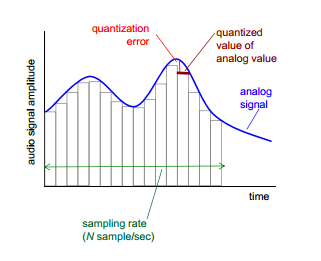 Multimedia: videoVideo: sequence of images displayed at constant rate• e.g., 24 images/sec    Digital image: array of pixels• Each pixel represented by bits   Coding: use redundancy with in and between images to decrease # bits used to encode image• Spatial (within image)• Temporal (from one image to next)CBR: (constant bit rate): video encoding rate fixed VBR: (variable bit rate): video encoding rate changes as amount of spatial, temporal coding changes  Examples: • MPEG 1 (CD-ROM) 1.5 Mbps• MPEG2 (DVD) 3-6 Mbps• MPEG4 (often used in Internet, < 1 Mbps)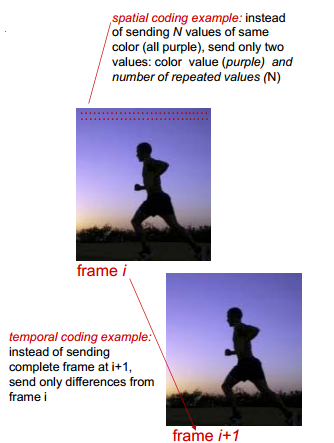 Multimedia networking: 3 application types Streaming, stored audio, video• Streaming: can begin play out before downloading entire file• Stored (at server): can transmit faster than audio/video will be rendered (implies storing/buffering at client)• e.g., YouTube, Netflix, Hulu Conversational voice/video over IP • Interactive nature of human-to-human conversation limits delay tolerance• e.g., Skype streaming live audio, video• e.g., live sporting event (futbol)Streaming stored video: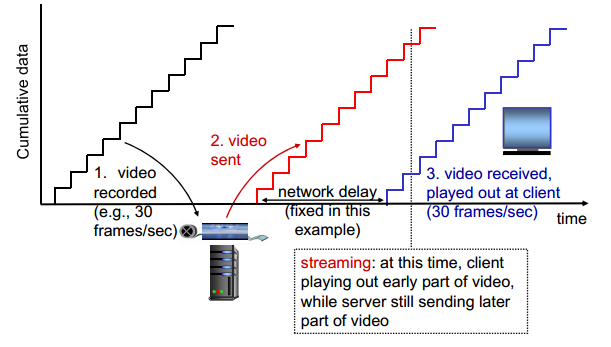 Streaming stored video: challengesContinuous playout constraint: once client playout begins, playback must match original timing •… but network delays are variable (jitter), so will need client-side buffer to match playout requirementsOther challenges:•Client interactivity: pause, fast-forward, rewind, jump through video•Video packets may be lost, retransmittedStreaming stored video: revisited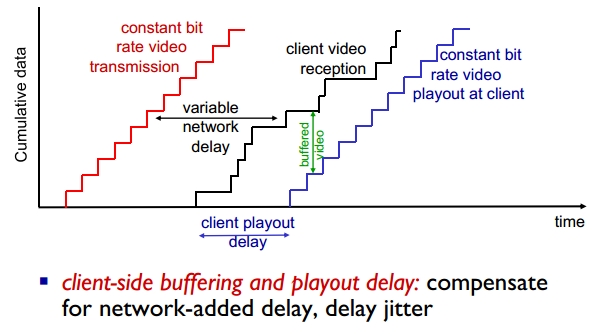 Client-side buffering, playout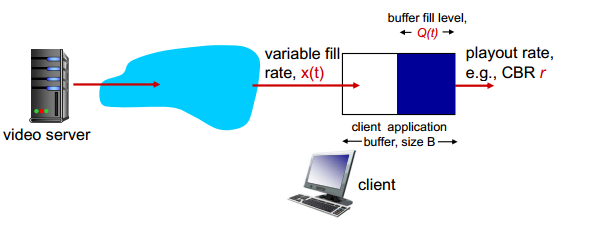 Client-side buffering, playout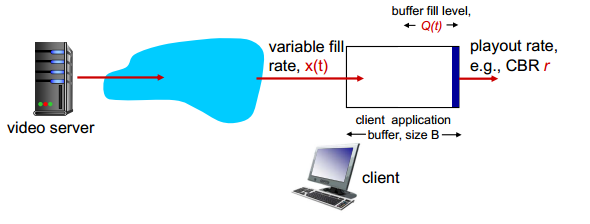 1. Initial fill of buffer until playout begins at tp2. Playout begins at tp, 3. Buffer fill level varies over time as fill ratex (t) varies and playout rate r is constantClient-side buffering, playout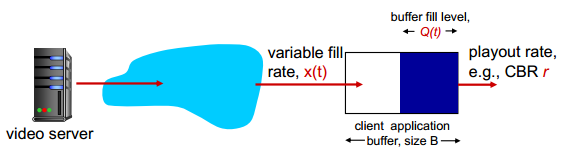 Playout buffering: average fill rate (x), playout rate (r): x < r: buffer eventually empties (causing freezing of video Playout until buffer again fills) x > r: buffer will not empty, provided initial playout delay is large enough to absorb variability in x(t)•Initial playout delay tradeoff: buffer starvation less likely with larger delay, but larger delay until user begins watchingStreaming multimedia: UDP  Server sends at rate appropriate for client • Often: send rate = encoding rate = constant rate• Transmission rate can be oblivious to congestion levels Short playout delay (2-5 seconds) to remove network jitter Error recovery: application-level, time permitting RTP [RFC 2326]: multimedia payload types UDP may notgo through firewallsStreaming multimedia: HTTP Multimedia file retrieved via HTTP GET Send at maximum possible rate under TCP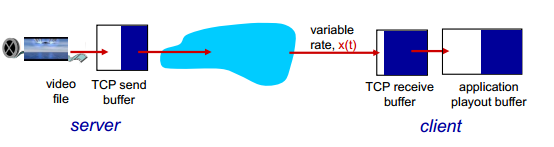  Fill rate fluctuates due to TCP congestion control, retransmissions (in-order delivery) Larger playout delay: smooth TCP delivery rate HTTP/TCP passes more easily through firewallsVoice-over-IP (VoIP) VoIP end-end-delay requirement: needed to maintain “conversational” aspect• Higher delays noticeable, impair interactivity• < 150 msec: good• > 400 msec bad•Includes application-level (packetization  , playout), network delays Session initialization: how does callee advertise IP address, port number, encoding algorithms? Value-added services: call forwarding, screening, recording Emergency services: 911VoIP characteristics Speaker’s audio: alternating talk spurts, silent periods.• 64 kbps during talk spurt• Pkts generated only during talk spurts• 20 msec chunks at 8 Kbytes/sec: 160 bytes of data Application-layer header added to each chunk Chunk+header encapsulated into UDP or TCP segmentApplication sends segment into socket every 20 msec during talkspurtVoIP: packet loss, delayNetwork loss: IP datagram lost due to network congestion (router buffer overflow) Delay loss: IP datagram arrives too late for playout  at receiver• Delays: processing, queueing in network; end-system (sender, receiver) delays• Typical maximum tolerable delay: 400 msLoss tolerance: depending on voice encoding, loss concealment, packet loss rates between 1% and 10% can be tolerated.Delay jitter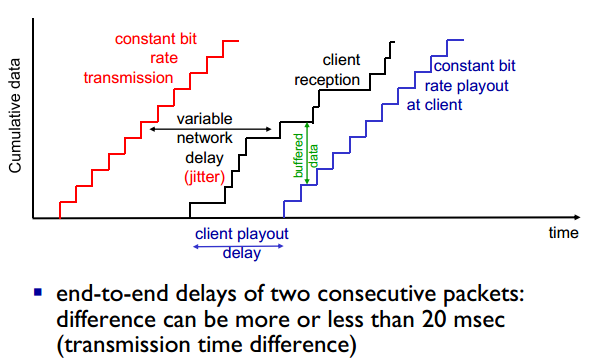 VoIP: fixed playout delayReceiver attempts to playout each chunk exactly q msecs after chunk was generated.• Chunk has time stamp t: play out chunk at t+q• Chunk arrives after t+q: data arrives too late for playout: data “lost” tradeoff in choosing q:• Large q: less packet loss• Small q:better interactive experienceVoIP: fixed playout delay Sender generates packets every 20 msec during talk spurt.first packet received at time r First playout schedule: begins at p Second playout schedule: begins at p’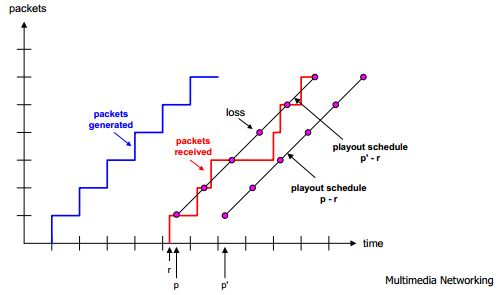 Adaptive playout delay (1) Goal: low playout delay, low late loss rate Approach: adaptive playout delay adjustment:• Estimate network delay, adjust playout delay at beginning of each talk spurt• Silent periods compressed and elongated• Chunks still played out every 20 msec during talk spurtAdaptively estimate packet delay: (EWMA -exponentially weighted moving average, recall TCP RTT estimate):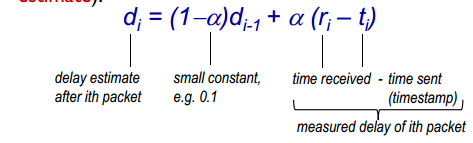 Adaptive playout delay (2)Also useful to estimate average deviation of delay vi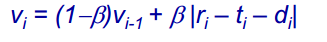 Estimates di ,vi calculated for every received packet, but used only at start of talk spurtFor first packet in talk spurt, playout time is: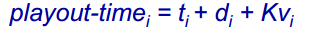 Remaining packets in talkspurt are played out periodicallyAdaptive playout delay (3)Q:How does receiver determine whether packet is first in a talkspurt? if no loss, receiver looks at successive timestamps• Difference of successive stamps > 20 msec -->talk spurt begins. with loss possible, receiver must look at both time stamps and sequence numbers• Difference of successive stamps > 20 msec andsequence numbers without gaps --> talk spurt beginsReal-Time Protocol (RTP) RTP specifies packet structure for packets carrying audio, video data RFC 3550 RTP packet provides • Payload type identification• Packet sequence numbering• Time stampingRTP runs in end systems RTP packets encapsulated in UDP segmentsInteroperability: if two VoIP applications run RTP, they may be able to work togetherRTP runs on top of UDPRTP libraries provide transport-layer interface that extends UDP: • Port numbers, IP addresses• Payload type identification• Packet sequence numbering• TIme-stamping                         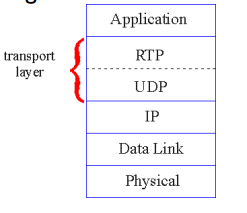 RTP exampleExample: sending 64 kbps PCM-encoded voice over RTP Application collects encoded data in chunks, e.g., every 20 msec = 160 bytes in a chunk Audio chunk + RTP header form RTP packet, which is encapsulated in UDP segment  RTP header indicates type of audio encoding in each packet         • sender can change encoding during conference  RTP header also contains sequence numbers, timestampsRTP and QoS RTP does not provide any mechanism to ensure timely data delivery or other QoS guarantees RTP encapsulation only seen at end systems (not by intermediate routers)• Routers provide best-effort service, making no special effort to ensure that RTP packets arrive at destination in timely matterRTCP: multiple multicast senders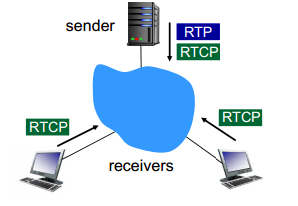  Each RTP session: typically a single multicast address; all RTP /RTCP packets belonging to session use multicast address RTP, RTCP packets distinguished from each other via distinct port numbers To limit traffic, each participant reduces RTCP traffic as number of conference participants increasesNetwork support for multimedia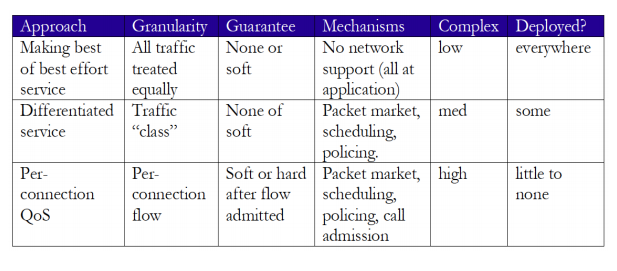 Dimensioning best effort networks Approach: deploy enough link capacity so that congestion doesn’t occur, multimedia traffic flows without delay or loss• Low complexity of network mechanisms (use current “best effort” network)• High bandwidth costs Challenges:• Network dimensioning: how much bandwidth is “enough?”• Estimating network traffic demand: needed to determine how much bandwidth is “enough” (for that much traffic)                         Providing multiple classes of service                      Thus far: making the best of best effort service• one-size fits all service modelAlternative: multiple classes of service• Partition traffic into classes• Network treats different classes of traffic differently (analogy: VIP service versus regular service) granularity: differential service among multiple classes, not among individual connections History: ToS bits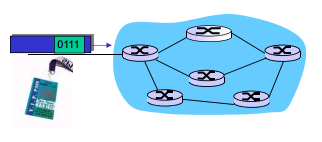 Multiple classes of service: scenario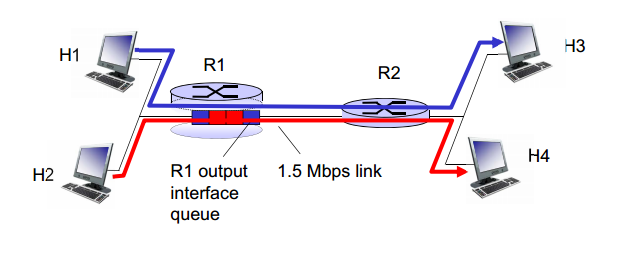 Scenario 1: mixed HTTP and VoIP  example: 1Mbps VoIP, HTTP share 1.5 Mbps link. • HTTP bursts can congest router, cause audio loss• want to give priority to audio over HTTP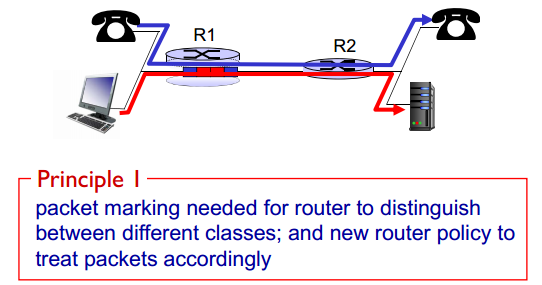 Principles for QOS guarantees (more)What if applications misbehave (VoIP sends higher than declared rate)• Policing: force source adherence to bandwidth allocations marking, policingat network edge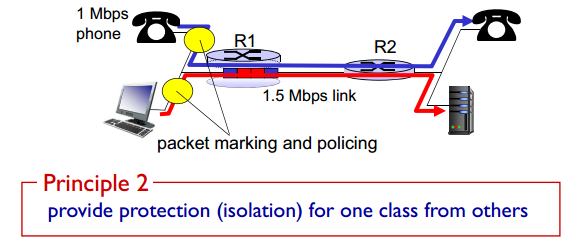 Principles for QOS guarantees (more) Allocating fixed (non-sharable) bandwidth to flow: inefficient use of bandwidth if flows doesn’t use its allocation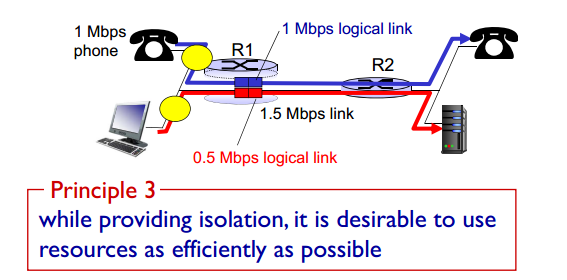 